Publicado en Sevilla el 13/01/2021 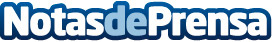 Travelfine lanza un seguro Covid Free exclusivo para programas de estudios y trabajo en el extranjeroLa plataforma digital especializada en seguros de viaje a medida anuncia Travelfine Cancelación Freedom, un seguro de cancelación único en el mercado que cubre los gastos no reembolsables por COVID-19 y sus consecuencias relacionadas con la anulación del viaje, así como de los programas de estudios y trabajo contratadosDatos de contacto:Lola GallardoComunicación Travelfine911 407 743Nota de prensa publicada en: https://www.notasdeprensa.es/travelfine-lanza-un-seguro-covid-free Categorias: Nacional Viaje Idiomas Educación Turismo Seguros http://www.notasdeprensa.es